			ESSEX COUNTY GOLF TOURNAMENT CONTRACT     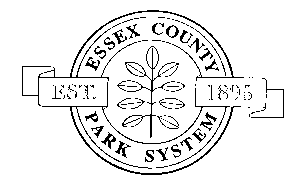 			TEE TIME EVENT REGISTRATION FORMCompany/Organization_____________________________________________________Date______________Director____________________ Phone______________________Address______________________________City____________State_____Zip________Date of Event______________E-mail_______________________________ Starting Tee Time____________________Circle Selected Course/Event Fee Below for Tee Time Event (Golf Cart Fee Included): Mon-Thur After 10:00 AM.  Minimum 24 Players, Holidays Excluded.Weequahic    Mon-Thurs. $55  Hendricks     Mon-Thurs. $65Byrne	          Mon-Thurs. $75	Total Fee $______________each X_________________= $__________________         Expected # of Players 	  Total AmountI _________________________Representing___________________________________(Tournament Director)                        	 (Company/Organization)Agree to pay a non-refundable deposit of $150 with the submission of this Tournament Contract to hold the above requested date.  In addition, I agree to pay the balance of the event fee at least 10 days prior to event.  Failure to abide by the rules set forth in this contract can result in cancellation of the Tournament/Event. .Signed_____________________________________________Date_________________Send completed contract and check to:Hendricks Field Golf CourseGolf ID Unit					Phone: (973) 302-4587220 Franklin Ave.				Fax: (973) 751-9212	Belleville, NJ 07109			            www.essexcountynj.orgNO REFUNDS OF DEPOSIT OR TOURNAMENT FEES WILL BE OFFERED          1			ESSEX COUNTY GOLF TOURNAMENT CONTRACTADDITIONAL RULES AND REGULATIONSGOLF CART AGREEMENT• No more than 2 persons per golf cart or 2 bags at any time• No person under the age of 16 and/or without a valid driver’s license are permitted the use of the golf cart at any time.• Essex County reserves the right to refuse the use of carts to any person not following these and other rules without refunding fee.• The renter and/or renters are financially responsible for any damage done or caused by use of said golf cart resulting in damage to the golf course, golf cart and/or persons, and assume all risk of operating cart.Extra charges will apply if outing needs extra carts maximum players before extra carts Francis Byrne 132, Hendricks Field 120, Weequahic 120, a rate of $30 per cart if number exceeds maximum. A final number of golfers is due 10 days prior to event if organization does not request extra carts at this time it will be assume no extras are needed. The county will not be able to summon extra carts if they are not part of this contract. Food VendorAt the time of booking your event each course has a food vendor that can cater for you. The contact information will be provided at the time of your deposit to hold your date. The food vendor can be asked to close for the day for the fee of $300.00 if you are not satisfied with their proposal. If the County does not have a food vendor under contract at the time of booking your event the county will not be responsible for booking a food vendor for you. This also means you will not be responsible to pay the $300. Fee to a new food vendor who may come under contract between your booking the event and the actual date of the event. INCLEMENT WEATHERIn the case that inclement weather causes the course to be officially closed, a rain date will be arranged with Director of Golf.  No refunds will be given. POLITICAL ACTIVITYPolitical activity of any nature is prohibited per ordinance 0-88-0011, Section 10-110As Tournament Director, I agree to inform all tournament participants and/or individuals associated with said event of all rules pertaining to golf course and any rules associated with course and/or event.  I indemnify and hold lessor, its assignee and the Essex County free and harmless from any damage or claims whatsoever that may arise from or through the use of golf cart or otherwise during event.Signed_____________________________________________Date_________________For Internal Use OnlyGolf Operations Approval_________________________ Date_________Director’s Approval______________________________ Date_________Final Payment Received By________________________ Date_________Final # of Golfers_____________ Head Count on Course_____________Check #_______________ Amount____________Date Blocked________Cc: Director of Golf, Course Manager				Rev. F Date 12/12/09        2